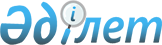 Об установлении повышенных на двадцать пять процентов окладов и тарифных ставок специалистам в области социального обеспечения, культуры, являющимся гражданскими служащими и работающим в сельских населенных пунктах Жамбылского района Северо-Казахстанской областиРешение маслихата Жамбылского района Северо-Казахстанской области от 29 апреля 2019 года № 34/3. Зарегистрировано Департаментом юстиции Северо-Казахстанской области 2 мая 2019 года № 5382.
      Сноска. Заголовок в редакции решения маслихата Жамбылского района Северо-Казахстанской области от 08.12.2021 № 9/6 (вводится в действие по истечении десяти календарных дней после дня его первого официального опубликования).
      В соответствии с пунктом 9 статьи 139 Трудового кодекса Республики Казахстан от 23 ноября 2015 года, статьей 6 Закона Республики Казахстан от 23 января 2001 года "О местном государственном управлении и самоуправлении в Республике Казахстан", пунктом 4 статьи 18 Закона Республики Казахстан от 8 июля 2005 года "О государственном регулировании развития агропромышленного комплекса и сельских территорий", маслихат Жамбылского района Северо-Казахстанской области РЕШИЛ:
      1. Установить повышенные на двадцать пять процентов оклады и тарифные ставки специалистам в области социального обеспечения, культуры, являющимся гражданскими служащими и работающим в сельских населенных пунктах Жамбылского района Северо-Казахстанской области, а также указанным специалистам, работающим в государственных организациях, финансируемых из местных бюджетов, по сравнению со ставками специалистов, занимающихся этими видами деятельности в городских условиях.
      Сноска. Пункт 1 в редакции решения маслихата Жамбылского района Северо-Казахстанской области от 08.12.2021 № 9/6 (вводится в действие по истечении десяти календарных дней после дня его первого официального опубликования).


      2. Действие пункта 1 настоящего решения распространяется также на ветеринарных специалистов ветеринарных пунктов, осуществляющих деятельность в области ветеринарии.
      3. Настоящее решение вводится в действие по истечении десяти календарных дней после дня его первого официального опубликования, но распространяется на правоотношения, возникшие с 1 января 2019 года.
					© 2012. РГП на ПХВ «Институт законодательства и правовой информации Республики Казахстан» Министерства юстиции Республики Казахстан
				
      Председатель сессии маслихата Жамбылского района 

 В. Волков

      Секретарь маслихата Жамбылского района 

 Б. Мусабаев
